MRS.  SULTANA’S ALPHABET COOKIESIngredients¾ cup of butter1 glass of sugar2 eggs¼ cup of orange juice1 spoon of ammonia1 vanilla4,5 cups of flourorange zest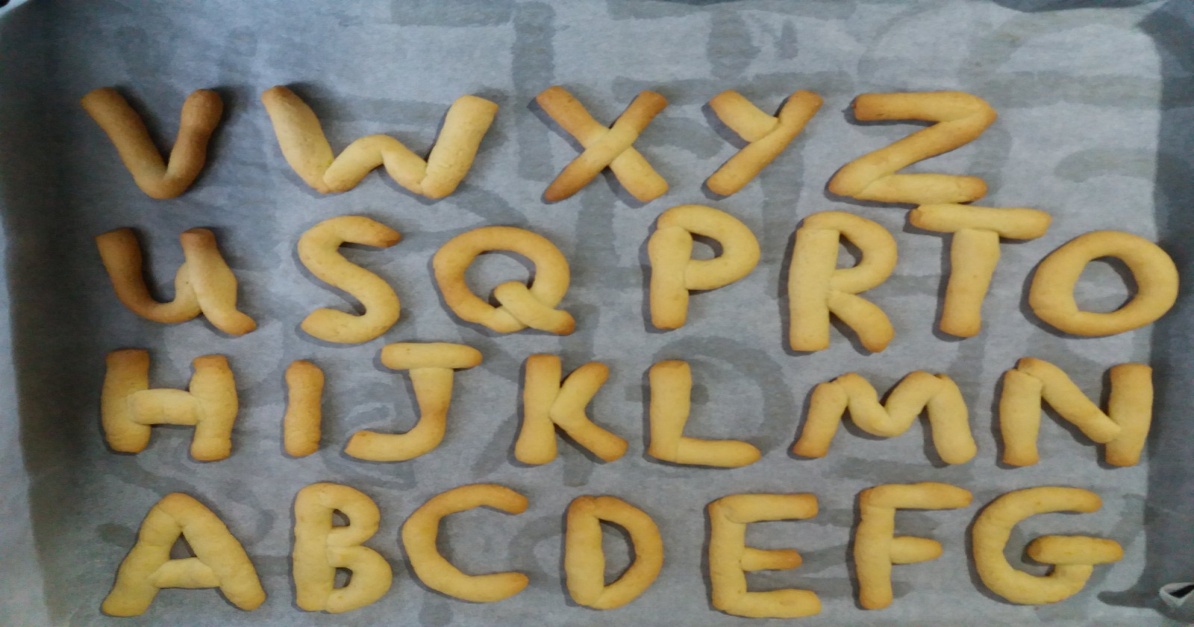 ProcedureMix the butter with the sugar.Add the eggs and beat them.Mix ammonia with the orange juice and pour it in the batter.Add vanilla extract and the orange zest.Add one cup of flour at a time and mix the batter.Make the alphabet cookies.Bake them in the oven at 175 C for 20-25 minutes Enjoy!!! 